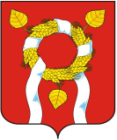 СЧЕТНАЯ ПАЛАТААЛЕКСАНДРОВСКОГО РАЙОНА ОРЕНБУРГСКОЙ ОБЛАСТИ461830, Оренбургская область, Александровский район, село Александровка, улица Мичурина, дом 49, тел/факс (35359) 2-12-00, эл. почта: gvtsp@mail.ru    ================================================================ 26 сентября 2022 года                                                                          с. АлександровкаЗаключениена проект Решения Совета депутатов муниципального образования Александровский район «О внесении изменений в решение Совета депутатов муниципального образования Александровский район от 22.12.2021 года № 57 «О бюджете муниципального образования Александровский район на 2022 год и на плановый период 2023 и 2024 годы» с учетом изменений от 30.03.2022 № 83.1. Основание для проведения экспертизы: Федеральный закон от 07.02.2011 № 6-ФЗ «Об общих принципах организации и деятельности контрольно-счетных органов субъектов Российской Федерации и муниципальных образований», Решение Совета депутатов от 22.12.2021 № 59 «Об утверждении Положения о бюджетном процессе в муниципальном образовании Александровский район». 2. Цель экспертизы: определение достоверности и обоснованности показателей вносимых изменений в решение Совета депутатов муниципального образования Александровский район Оренбургской области «О внесении изменений в решение Совета депутатов муниципального образования Александровский район от 22.12.2021 года № 57 «О бюджете муниципального образования Александровский район на 2022 год и на плановый период 2023 и 2024 годы» с учетом изменений от 30.03.2022 № 83.3. Предмет экспертизы: проект решения Совета депутатов муниципального образования Александровский район «О внесении изменений в решение Совета депутатов муниципального образования Александровский район от 22.12.2021 года № 57 «О бюджете муниципального образования Александровский район на 2022 год и на плановый период 2023 и 2024 годы» с учетом изменений от 30.03.2022 № 83.1. Общая часть.Проект решения Совета депутатов муниципального образования Александровский район «О внесении изменений в решение Совета депутатов муниципального образования Александровский район от 22.12.2021 года № 57 «О бюджете муниципального образования Александровский район на 2022 год и на плановый период 2023 и 2024 годы» с учетом изменений от 30.03.2022 № 83 (далее по тексту – проект Решения) и пояснительная записка к проекту Решения представлены на финансово-экономическую экспертизу в Счетную палату Александровского района Оренбургской области 21.09.2022 года.Представленным проектом Решения предлагается внести изменения в основные характеристики бюджета Александровского района Оренбургской области, утвержденные решением Совета депутатов муниципального образования Александровский район от 22.12.2021 года № 57 «О бюджете муниципального образования Александровский район на 2022 год и на плановый период 2023 и 2024 годы» с учетом изменений от 30.03.2022 № 83, а именно:1. Доходы бюджета по сравнению с утвержденным бюджетом  увеличатся на сумму 9 321,2 тыс. рублей. При этом с учетом планируемых изменений поступления доходов в бюджет составят 534 163,2 тыс. рублей.1.1. Общий объем бюджетных назначений по группе «Налоговые и неналоговые доходы» увеличится на 6 300,0 тыс. рублей и составит 97 483,7 тыс. рублей.1.2. Общий объем бюджетных назначений по группе «Безвозмездные поступления» увеличится на 3 021,2 тыс. рублей и составит 436 679,5 тыс. рублей.2. Расходы бюджета так же увеличатся на 9 321,2 тыс. рублей. Планируемое изменение расходной части бюджета составит 545 428,9 тыс. рублей.3. Прогнозируемый дефицит бюджета на 2022 год составит 11 265,7 тыс. рублей. Общий анализ изменения основных характеристик бюджета Александровского района Оренбургской области на 2022 год представлен в таблице № 1:таблица №1тыс. рублей2. Доходы бюджета Александровского района Оренбургской области на 2022 год.Доходная часть бюджета Александровского района Оренбургской области в 2022 году, согласно представленного проекта Решения, увеличится на 9 321,2 тыс. рублей, а именно по группе «Налоговые и неналоговые доходы» в связи с корректировкой плановых показателей увеличится на 6 300,0 тыс. рублей:1.1 по коду дохода «Налог на доходы физических лиц» доходная часть бюджета увеличится на 835,4 тыс. рублей;1.2 по коду дохода «Налог, взимаемый в связи с применением упрощенной системы налогообложения» доходная часть увеличится на  сумму 4 175,0 тыс. рублей;1.3 по коду дохода «Единый сельскохозяйственный налог» доходная часть увеличится на  сумму 548,5 тыс. рублей;1.4 по коду дохода «Налог, взимаемый в связи с применением патентной системы налогообложения» доходная часть увеличится на сумму 223,0 тыс. рублей;1.5 по коду дохода «Плата за выбросы загрязняющих веществ в атмосферный воздух стационарными объектами» доходная часть увеличится на сумму 41,1 тыс. рублей;1.6 по коду дохода «Прочие доходы от компенсации затрат бюджетов муниципальных районов» доходная часть увеличится на сумму 0,4 тыс. рублей;1.7 по коду дохода «Доходы от продажи земельных участков, государственная собственность на которые не разграничена и которые расположены в границах сельских поселений и межселенных территорий муниципальных районов» доходная часть увеличится на сумму 218,6 тыс. рублей;1.8 по коду дохода «Штрафы, санкции, возмещение ущерба» доходная часть увеличится на сумму 258,0 тыс. рублей.2.  По безвозмездным поступления от других бюджетов бюджетной системы Российской Федерации план увеличится на 3 021,2 тыс. рублей, а именно:2.1 по коду дохода «Дотации бюджетам муниципальных районов на поддержку мер по обеспечению сбалансированности бюджетов» доходная часть увеличится на сумму 1 866,0 тыс. рублей (уведомление Министерства строительства Оренбургской области б/н от 08.08.2022).2.2 по коду дохода «Субвенции бюджетам муниципальных районов на выполнение передаваемых полномочий субъектов Российской Федерации» доходная часть уменьшится на сумму 150,6 тыс. рублей (уведомление Министерства социального развития Оренбургской области № 150 от 16.08.2022).2.3 по коду дохода «Прочие межбюджетные трансферты, передаваемые бюджетам муниципальных районов» доходная часть увеличится на сумму 1 300,0 тыс. рублей (уведомление Министерства региональной и информационной политики Оренбургской области № 25 от 07.07.2022).2.4 по коду дохода «Межбюджетные трансферты, передаваемые бюджетам муниципальных районов из бюджетов поселений на осуществление части полномочий по решению вопросов местного значения в соответствии с заключенными соглашениями» доходная часть увеличится на сумму 5,8 тыс. рублей (корректировка плановых показателей в связи заключенным дополнительным соглашением по переданным полномочиям с Яфаровским сельсоветом).3. Расходы бюджета Александровского района Оренбургской области на 2022 год.С учетом планируемых изменений расходы бюджета Александровского района Оренбургской области составят 545 428,9 тыс. рублей с увеличением к утвержденному бюджету на 9 321,2 тыс. рублей или на 1,7%. Изменения бюджетных ассигнований предусматривается по 9 разделам из 12 разделов бюджетной классификации расходов районного бюджета.Анализ вносимых изменений в бюджетные ассигнования 2022 года по разделам классификации расходов районного бюджета представлено в таблице № 2: таблица № 2 тыс. рублейИзменения структуры расходов бюджета в разрезе ведомственной классификации расходов бюджета по главным распорядителям бюджетных средств,  представлено в таблице № 3: таблица № 3 тыс. рублейИзменения в расходной части бюджета по главным распорядителям бюджетных средств произведены следующим образом:3.1. По главному распорядителю «Отдел образования администрации Александровского района Оренбургской области»Увеличены ассигнования по подразделам:-0701 «Дошкольное образование» на предоставление дошкольного образования детям в части питания детей в сумме 616,4 тыс. рублей.- 0702 «Общее образование» по подпрограмме «Развитие дошкольного, общего образования и дополнительного образования детей» на предоставление общего образования детям в сумме 5909,2 тыс. рублей.- 0709 «Другие вопросы в области образования» на финансовое обеспечение муниципального казенного учреждения по обеспечению деятельности образовательных учреждений Александровского района в сумме 186,3 тыс. рублей.Уменьшены ассигнования по подразделу 0703 «Дополнительное образование детей» на предоставление дополнительного образования детям в сумме 1 096,5 тыс. рублей.3.2. По главному распорядителю «Отдел культуры администрации Александровского района Оренбургской области» Увеличены ассигнования по подразделам:- 0707 «Молодежная политика» на летний лагерь в сумме 15,0 тыс. рублей.- 0801 «Культура» на:библиотечное обслуживание посетителей библиотек в сумме 1 002,4 тыс. рублей;обеспечение жителей района услугами культуры в сумме 2 297,5 тыс. рублей.Уменьшены ассигнования по подразделам:- 0703 «Дополнительное образование детей» на предоставление дополнительного образования детям в сумме 300,0 тыс. рублей.- 0802 «Кинематография» в связи с экономией средств в сумме 275,0 тыс. рублей.- 0804 «Другие вопросы в области культуры, кинематографии» на финансовое обеспечение муниципального казенного учреждения по обеспечению деятельности учреждений культуры Александровского района в сумме 624,7 тыс. рублей.3.3. По главному распорядителю «Администрация Александровского района Оренбургской области»Увеличены ассигнования по подразделам:- 0102 «Функционирование высшего должностного лица субъекта Российской Федерации и муниципального образования» в сумме 323,7 тыс. рублей.- 0104 «Функционирование Правительства Российской Федерации, высших исполнительных органов государственной власти субъектов Российской Федерации, местных администраций» на аппарат в сумме 515,8 тыс. рублей на поощрение муниципальных управленческих команд Оренбургской области за достижение показателей деятельности органов исполнительной власти;- 0113 «Другие общегосударственные вопросы» на осуществление административно-хозяйственного и автотранспортного обеспечения органов местного самоуправления в сумме 1 012,3 тыс. рублей.- 0310 «Защита населения и территории от чрезвычайных ситуаций природного и техногенного характера, пожарная безопасность» на финансовое обеспечение деятельности единой дежурной диспетчерской службы в сумме 40,0 тыс. рублей.- 0412 «Другие вопросы в области национальной экономики» подпрограмма «Организация предоставления государственных и муниципальных услуг по принципу "одного окна", в том числе в многофункциональном центре по месту пребывания" на 2019 – 2024 годы, финансовое обеспечение предоставления государственных (муниципальных услуг) " в сумме 240,7 тыс. рублей.- 0707 «Молодежная политика» в сумме 19,8 тыс. рублей.- 0909 «Здравоохранение» на дератизацию территорий в сумме 110,0 тыс. рублей.- 1001 «Пенсионное обеспечение» на выполнение полномочий поселений по осуществлению выплаты пенсии за выслугу лет муниципальным служащим в сумме 5,8 тыс. рублей.- 1006 «Другие вопросы в области социальной политики» осуществление переданных полномочий по предоставлению жилых помещений детям-сиротам и детям, оставшимся без попечения родителей, лицам из их числа по договорам найма специализированных жилых помещений за счет средств областного бюджета в сумме 74,9 тыс. рублей.- 1101 «Физическая культура» развитие физической культуры и массового спорта в сумме 80,0 тыс. рублей.Уменьшены ассигнования по подразделам:- 0111 «Резервные фонды» для уточнения по подразделам в сумме 2 099,6 тыс. рублей.- 0405 «Сельское хозяйство и рыболовство» в связи с передвижением ассигнований в сумме 126,5 тыс. рублей.          - 0408 «Транспорт» в связи с экономией средств в сумме 31,7 тыс. рублей.- 0501 «Жилищное хозяйство» расходы по содержанию незаселенных помещений муниципального жилищного фонда в сумме 40,0 тыс. рублей.- 0707 «Молодежная политика» в связи с экономией средств в сумме 61,9 тыс. рублей.- 0709 «Другие вопросы в области образования» в связи с экономией средств в сумме 31,5 тыс. рублей.- 0909 «Здравоохранение» в связи с экономией средств в сумме 24,0 тыс. рублей.- 1003 «Социальное обеспечение населения» в связи с экономией средств в сумме 21,6 тыс. рублей.- 1004 «Охрана семьи и детства» в сумме 225,4 тыс. рублей, из них уменьшены средства на осуществление переданных полномочий по предоставлению жилых помещений детям-сиротам и детям, оставшимся без попечения родителей, лицам из их числа по договорам найма специализированных жилых помещений за счет средств областного бюджета в сумме 150,6 тыс. рублей и в сумме 74,8 тыс. рублей передвинуты на подраздел 1006;- 1102 «Массовый спорт» в связи с передвижением в сумме 80,0 тыс. рублей.3.4. По главному распорядителю «Финансовый отдел администрации Александровского района Оренбургской области»Увеличены ассигнования по подразделам:- 0106 «Обеспечение деятельности финансовых, налоговых и таможенных органов и органов финансового (финансово-бюджетного) надзора» на поощрение муниципальных управленческих команд Оренбургской области за достижение показателей деятельности органов исполнительной власти в сумме 135,2 тыс. рублей.- 1402 «Иные дотации» за счет средств областного бюджета дотация на поддержку мер по обеспечению сбалансированности бюджетов сельских поселений, связанных с осуществлением дорожной деятельности в отношении автомобильных дорог общего пользования в сумме 1 866,0 тыс. рублей.- 1403 «Прочие межбюджетные трансферты общего характера»:иные межбюджетные трансферты бюджетам поселений на осуществление органами местного самоуправления поселений полномочий по решению вопросов местного значения в сумме 32,0 тыс. рублей;предоставление иных межбюджетных трансфертов бюджетам поселений на компенсацию части расходов, в связи с участием в региональных и федеральных проектах в сумме 444,4 тыс. рублей.Уменьшены ассигнования по подразделу 0106 «Обеспечение деятельности финансовых, налоговых и таможенных органов и органов финансового (финансово-бюджетного) надзора» с центрального аппарата в сумме 700,0 тыс. рублей.3.5. По главному распорядителю «Счетная палата Александровского района Оренбургской области»Увеличены ассигнования по подразделу 0106 «Обеспечение деятельности финансовых, налоговых и таможенных органов и органов финансового (финансово-бюджетного) надзора в сумме 114,4 тыс. рублей, на заработную плату и отчисления в фонды от заработной платы руководителю Счетной палаты Александровского района и 18,0 тыс. рублейна подписные издания.4. Дефицит бюджета Александровского района Оренбургской области и источники его финансирования.Бюджет на 2022 год и на плановый период 2023 и 2024                                                                                                                                                                                                                                                                                                                                                                                                                                                                                                                                                                                                            годов был утвержден бездефицитным. Представленным проектом Решения дефицит складывается в размере 11 265,7 тыс. рублей за счет остатков средств на счете бюджета 01.01.2022 года, что не противоречит бюджетному законодательству, а именно п. 3 ст. 92.1 БК РФ.Выводы:1. Проектом Решения планируется изменение основных характеристик бюджета Александровского района Оренбургской области.В результате внесенных изменений: - доходы бюджета по сравнению с утвержденным бюджетом  увеличатся на сумму 9 321,2 тыс. рублей. При этом с учетом планируемых изменений поступления доходов в бюджет составят 534 163,2 тыс. рублей.Общий объем бюджетных назначений по группе «Налоговые и неналоговые доходы» увеличится на 6 300,0 тыс. рублей и составит 97 483,7 тыс. рублей.Общий объем бюджетных назначений по группе «Безвозмездные поступления» увеличится на 3 021,2 тыс. рублей и составит 436 679,5 тыс. рублей.- расходы бюджета так же увеличатся на 9 321,2 тыс. рублей. Планируемое изменений расходов бюджета составит 545 428,9 тыс. рублей.Прогнозируемый дефицит бюджета на 2022 год составит 11 265,7 тыс. рублей. 2. Корректировка бюджетных ассигнований предполагает сохранение расходных обязательств на приоритетных направлениях, ранее утвержденных в бюджете муниципального района.3.  По итогам экспертизы проекта Решения «О внесении изменений в решение Совета депутатов муниципального образования Александровский район от 22.12.2021 года № 57 «О бюджете муниципального образования Александровский район на 2022 год и на плановый период 2023 и 2024 годы» с учетом изменений от 30.03.2022 № 83 замечания отсутствуют.Счетная палата Александровского района предлагает Совету депутатов муниципального образования Александровский район рассмотреть решение по внесению изменений в районный бюджет.Председатель Счетной палатыАлександровского районаОренбургской области:                                                                            Архипова Т.Н.Наименование показателяОсновные характеристики бюджета Александровского района Оренбургской области на 2022 год Основные характеристики бюджета Александровского района Оренбургской области на 2022 год Основные характеристики бюджета Александровского района Оренбургской области на 2022 год Основные характеристики бюджета Александровского района Оренбургской области на 2022 год Наименование показателяДействующее Решение о бюджетеРешение о бюджете с учётом предлагаемых измененийОтклонение +,-гр. 3 - гр. 2Темпы роста (снижения)(%)(гр.3 / гр.2*100)12345Общий объём доходов бюджета, в том числе:524 842,0534 163,29 321,2101,8налоговые и неналоговые доходы91 183,797 483,76 300,0106,9безвозмездные поступления от других бюджетов бюджетной системы Российской Федерации433 658,3436 679,53 021,2100,7Общий объём расходов бюджета536 107,7545 428,99 321,2101,7Дефицит бюджета11 265,711 265,70,0ХРазделПодразделНаименование расходовБюджетные ассигнования на 2022 год Бюджетные ассигнования на 2022 год ДинамикаДинамикаРазделПодразделНаименование расходовУтвержденные действующим решением о бюджете Согласно представленного проекта решенияСумма (гр.5 - гр.4)% (гр.5/гр.4*100)123456701Общегосударственные вопросы65 623,064 942,7-680,398,90102Функционирование высшего должностного лица субъекта РФ и муниципального образования1 855,72 179,4323,7117,40103Функционирование законодательных (представительных) органов государственной власти и представительных органов муниципальных образований751,1751,101000104Функционирование Правительства РФ, высших исполнительных органов государственной власти субъектов РФ, местных администраций22 097,022 612,7515,7102,30105Судебная система72,072,001000106Обеспечение деятельности финансовых, налоговых и таможенных  органов и органов финансового (финансово-бюджетного) надзора13 635,913 203,5-432,496,80107Обеспечение проведения выборов и референдумов0,00,0000111Резервные фонды2 572,6473,0-2099,618,40113Другие общегосударственные вопросы24 638,725 651,01012,3104,102Национальная оборона0,00,0000203Мобилизационная и вневойсковая подготовка 0,00,00003Национальная безопасность и правоохранительная деятельность4 295,84 335,840,0100,90304Органы юстиции699,3699,301000309Защита населения и территории от чрезвычайных ситуаций природного и техногенного характера, гражданская оборона0,00,0000310Обеспечение пожарной безопасности3 576,53 616,540101,10314Другие вопросы в области национальной безопасности и правоохранительной деятельности20,020,0010004Национальная экономика13 572,313 654,882,5100,60405Сельское хозяйство и рыболовство5 220,45 093,9-126,597,60408Автомобильный транспорт1 207,01 175,3-31,797,40409Дорожное хозяйство (дорожные фонды)89,589,501000412Другие вопросы в области национальной экономики7 055,47 296,1240,7103,405Жилищно-коммунальное хозяйство1 570,61 530,6-40,097,50501Жилищное хозяйство1 570,61 530,6-4097,50502Коммунальное хозяйство0,00,0000503Благоустройство0,00,0000505Другие вопросы  в области жилищно-коммунального хозяйства0,00,00007Образование271 971,5277 228,35 256,8101,90701Дошкольное образование44 206,044 822,5616,5101,40702Общее образование190 547,7196 456,95 909,2103,10703Дополнительное образование детей14 673,513 277,0-1 396,590,50707Молодёжная политика 740,5713,4-27,196,30709Другие вопросы в области образования21 803,821 958,5154,7100,708Культура, кинематография81 486,183 886,32 400,2102,90801Культура65 673,168 973,03 299,9105,00802Кинематография1 398,01 123,0-275,080,30804Другие вопросы в области культуры, кинематографии14 415,013 790,3-624,795,709Здравоохранение24,0110,086,0458,30909Другие вопросы в области здравоохранения24,0110,086,0458,310Социальная политика29 800,229 633,8-166,499,41001Пенсионное обеспечение1 955,01 960,85,8100,31003Социальное обеспечение населения427,7406,1-21,695,01004Охрана семьи и детства27 417,527 192,0-225,599,21006Другие вопросы в области социальной политики0,074,974,90,011Физическая культура и спорт16 419,216 419,20100,01101Физическая культура16 219,216 299,280,0100,51102Массовый спорт200,0120,0-80,060,01105Другие вопросы в области физической культуры и спорта0,00,00012Средства массовой информации200,0200,001001202Периодическая печать и издательства200,0200,0010014Межбюджетные трансферты общего характера бюджетам субъектов РФ и муниципальных образований 51 145,053 487,42 342,4104,61401Дотации на выравнивание бюджетной обеспеченности субъектов РФ и муниципальных образований41 935,041 935,001001402Иные дотации5 200,07 066,01 866,0135,91403Прочие межбюджетные трансферты общего характера4 010,04 486,4476,4111,9                 Всего:                 Всего:                 Всего:536 107,7545 428,99 321,2101,7Код ГРБС по БКГлавный распорядитель бюджетных средствДействующее Решение о бюджете Решение о бюджете с учетом изменений согласно проекту РешенияОтклонение (+, -) гр. 4 – гр. 312345012Финансовый отдел63 521,865 299,41 777,6071Отдел образования279 880,6285 496,05 615,4081Отдел культуры86 864,388 979,52 115,2111Администрация Александровского района103 830,8103 511,4- 319,4112Совет депутатов муниципального образования Александровский район751,1751,10,0114 Счетная палата Александровского района Оренбургской области1 259,11 391,5132,4ВСЕГО:536 107,7545 428,99 321,2